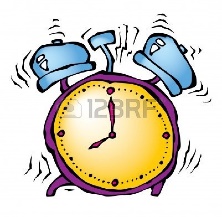 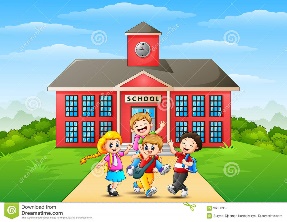       School Times 7:30 – 8:20			Breakfast Program
8:00 – 8:20			Supervision Outside
8:20 – 8:51				Period 1
8:51 – 9:22				Period 2
9:22 – 9:55				Period 3
9:55 – 10:10 			RECESS
10:10 – 10:39			Period 4
10:39 – 11:10			Period 5
11:10 – 11:55			LUNCH
11:55 – 12:26			Period 6
12:26 – 12:57			Period 7
12:57 – 1:30			Period 8
1:30 – 1:45			RECESS
1:45 – 2:14				Period 9
2:14 – 2:45				Period 10
2:45 – 4:00			** After school program  (application forms 						available at the school)Pre-Kindergarten:	Full days on Days  2, 4 & 6  
						
Kindergarten:		Full days on Days  1, 3 and 5  